MODELO DE OFÍCIO QUE A GESTÃO DE CONTRATOS ENCAMINHA PARA O MINISTÉRIO DO TRABALHO E EMPREGO DE SUA REGIÃO, SE NECESSÁRIO - 8ª etapa do fluxo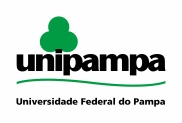 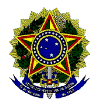 MINISTÉRIO DA EDUCAÇÃOUNIVERSIDADE FEDERAL DO PAMPAPRÓ-REITORIA DE ADMINISTRAÇÃOCoordenadoria de Contabilidade e FinançasRua Monsenhor Constábile Hipólito, 125, Centro, CEP 96.400-590, Bagé/RS(53) 3240-5427 financas@unipampa.edu.brOfício n.º xxx/201x/UNIPAMPABagé, xx de xxxx de 201x.AoMinistério do Trabalho e EmpregoGerência Regional em BagéAvenida General Neto, n.º 161, 4º Andar, Sala 401Bairro CentroCEP 96400-380 Bagé - RS Assunto: Notificação sobre indício de irregularidade no recolhimento da Contribuição do FTGS em contrato de serviço com dedicação exclusiva de mão de obra – Contrato xx/xxxxPrezado (a) Senhor (a),1.	Conforme procedimento padrão de fiscalização do Contrato xx/xxxx e seguindo as orientações constantes no § 10° do Art. 34 da IN MPOG 06/2013, informamos a Vossa Senhoria que os documentos a seguir, pertencentes à empresa xxxxxxxxxx, CNPJ xxxxxxxxxxxx, demonstram indícios de irregularidade no recolhimento:* (Guia de recolhimento do FGTS);2.		Informamos que este contrato possui como objeto a prestação de serviço de xxxxxxx, possuindo vigência de xx/xx/xxxx à xx/xx/xxxx, com pagamentos mensais no valor de R$ xxxx.	Atenciosamente,_______________________________(nome)Coordenadoria de Contratos e Licitações